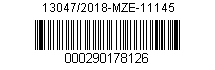 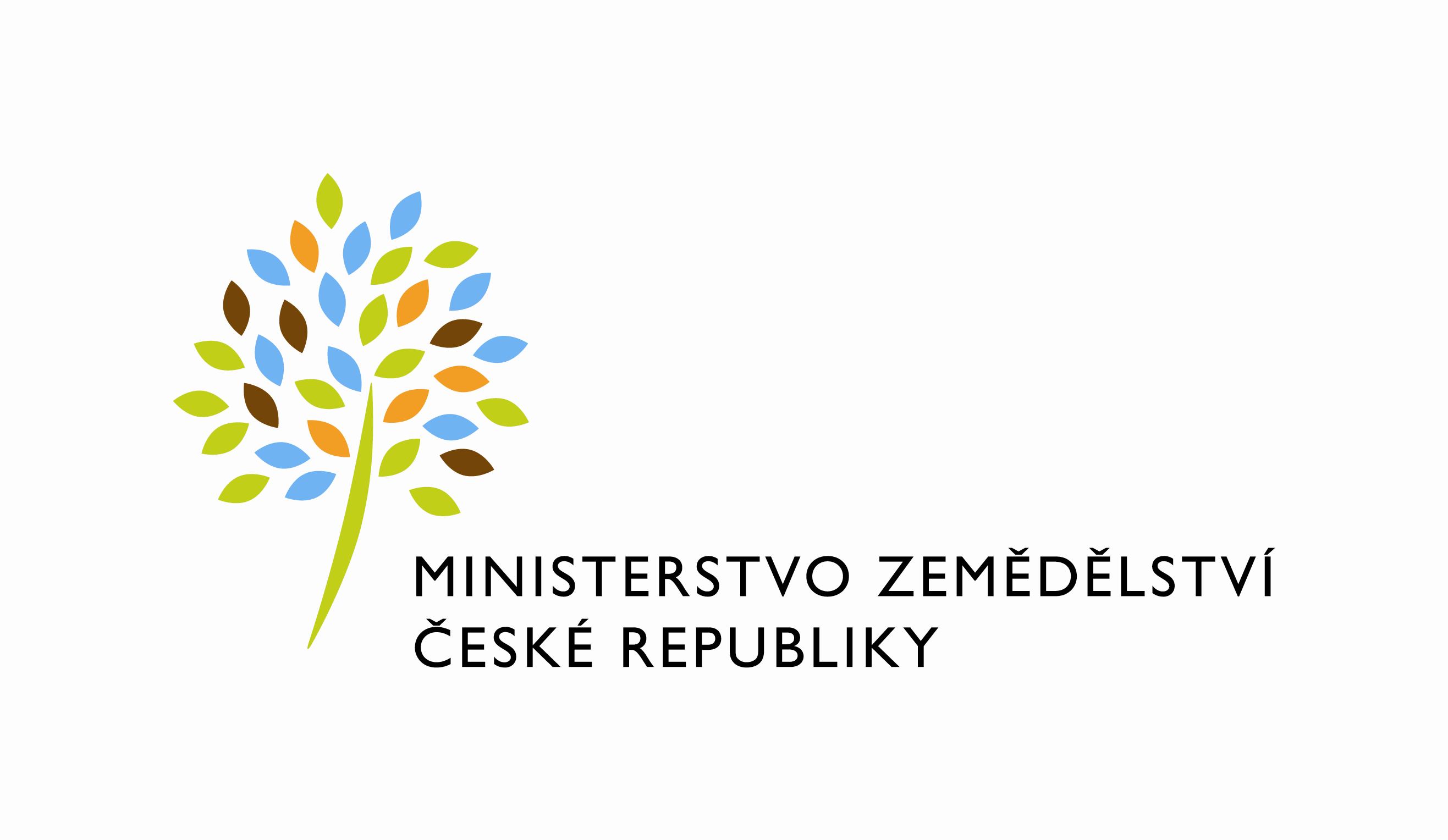 RÁMCOVÁ SMLOUVA NA ZAJIŠTĚNÍ PŘEVOZU ARCHIVNÍCH DOKUMENTŮ číslo smlouvy: 90-2018-1145 uzavřenápodle § 1746 odst. 2 a § 2586 a násl. zákona č. 89/2012 Sb., občanský zákoník, ve znění pozdějších předpisů (dále jen „občanský zákoník“) mezi smluvními stranami (dále také „smluvní strany“)I.Smluvní stranyObjednatel:Česká republika – Ministerstvo zemědělstvíSe sídlem: Těšnov 65/17, 110 00 Praha 1 – Nové MěstoIČO: 00020478DIČ: CZ00020478Bankovní spojení: xxxxxxxxxxxxxČíslo účtu: xxxxxxxxxxxxZastoupená:  xxxxxxxxxxxxxxxxxx, ředitelem odboru vnitřní správyTel.: xxxxxxxxxxxxxxxxEmail: xxxxxxxxxxxx(dále je „Objednatel“)a          Zhotovitel:           Fa Podrazil, s.r.o.      Se sídlem: Mělnická 12, 150 00 Praha 5IČO: 25669214DIČ: CZ25669214Bankovní spojení: xxxxxxxxxxxxxČíslo účtu: xxxxxxxxxxxxxxZastoupený: xxxxxxxxxxxxxx, jednatelem společnosti Email: xxxxxxxxxxxxxxxxx(dále jen „Zhotovitel“)(společně dále jen „smluvní strany“)II.Předmět smlouvyPředmětem je závazek Zhotovitele poskytovat Objednateli za podmínek uvedených v této Smlouvě a v souladu s právními předpisy, řádně a včas přepravu archivních dokumentů, tj. naložení, převoz a uložení archivních krabic do určených regálů, v rozsahu celkem cca 6000 archivních krabic, převoz z archivu Ministerstva zemědělství ČR (dále jen „MZe) – ústředí, případně z archivu v Řepích do Národního archivu v Praze 4 - Chodovci, nebo z MZe ústředí do archivu v Řepích (vše dále jen „Dílo“), dle aktuálních pokynů a potřeb objednatele na základě jednotlivých objednávek Objednatele po dobu dvou let.Archivními dokumenty k převozu se rozumí dokumenty se skartačním znakem „A“ dle platného Spisového a skartačního řádu MZe. U těchto dokumentů již uplynula lhůta pro uložení v archivu MZe, a proto dle zákona č. 499/2004 Sb., o archivnictví a spisové službě ve znění pozdějších předpisů mají být předány k trvalému uložení do Národního archivu.Zhotovitel potvrzuje, že se v plném rozsahu seznámil s rozsahem a povahou Díla, a že jsou mu známy veškeré technické, kvalitativní a jiné podmínky nezbytné k realizaci Díla a naplnění účelu Smlouvy, a že disponuje takovými kapacitami, oprávněními a odbornými znalostmi, které jsou k provedení Díla nezbytné, jedná se tak o Zhotovitele ve smyslu § 5 odst. 1 ve spojení s § 2950 občanského zákoníku. Zhotovitel se zavazuje provádět Dílo na svůj náklad a své nebezpečí.III.Doba, místo a způsob plněníZhotovitel je povinen zahájit plnění dle této Smlouvy ihned po nabytí účinnosti Smlouvy v intencích odst. 2 tohoto článku.Zhotovitel zahájí práce na základě dílčí objednávky do 3 pracovních dnů od vyzvání Objednatele. Písemnou objednávku služeb – výzvu Objednatele, je možno zaslat elektronicky na e-mailovou adresu Zhotovitele xxxxxxxxxxxxxxxxx. Zhotovitel písemnou objednávku služeb – výzvu, písemně akceptuje do 2 dnů na e-mail Objednatele, ze kterého mu byla doručena písemná objednávka služeb.Místem plnění je archiv MZe ČR Těšnov 65/17, 110 00 Praha 1 - ústředí, archiv MZe Řepy Státní zkušebna strojů a. s., Třanovského 622/11, Praha 6 - Řepy, Národní archiv Praha Archivní ul. 4, Praha 4 – Chodovec.Zhotovitel se zavazuje řádně dokončit dílčí plnění (tedy bez vad s výjimkou vad drobných ojediněle se vyskytujících nebo nedodělků) nejpozději do 3 pracovních dnů od zahájení práce, tj. včetně 1 pracovního dne dle čl. VI, odst. 2 a odst. 3, pokud nebude písemně smluvními stranami dohodnuto jinak. Zhotovitel se zavazuje předat Dílo bez vad s výjimkou vad drobných ojediněle se vyskytujících nebo nedodělků.IV. CenaSmluvní strany se dohodly, že maximální celková cena za veškeré plnění Zhotovitele dle rámcové smlouvy činí 200 000 Kč bez DPH, zákonné DPH činí 42 000 Kč, maximální celková cena včetně DPH činí 242 000 Kč.Jednotlivé faktury budou vystavovány na základě jednotlivých objednávek, u kterých se bude cena pohybovat dle převezeného množství archivních krabic, kdy cena za 100 archivních krabic činí 3 630 Kč včetně DPH. Cena za převoz se bude vždy účtovat dle skutečného počtu převezených archivních krabic a pouze na základě zaslané objednávky ze strany objednatele.Celková cena Díla je cena nejvýše přípustná, nepřekročitelná, která může být zvýšena pouze, dojde-li ke změnám sazeb daně z přidané hodnoty. Skutečný součet cen za dílo na základě objednávek, nemůže být vyšší, než cena uvedená v odst. 1 tohoto článku. Obsahuje veškeré náklady nutné pro veškeré činnosti spojené s provedením, předáním a převzetím jednotlivých děl na základě objednávek, tzn., že smluvní cena zahrnuje stěhování s dopravou (příprava, naložení, doprava, vyložení), zapůjčení boxů při stěhování, dovoz obalů, odvoz obalů, pojištění. V. Platební podmínkySkutečná cena Díla bude Objednatelem uhrazena bezhotovostním způsobem na základě Zhotovitelem vyhotovené faktury, jejíž součástí bude Zhotovitelem vytvořený soupis provedených prací potvrzený osobami oprávněnými jednat ve věcech technických obou smluvních stran. Fakturu Zhotovitel doručí Objednateli ve dvojím vyhotovení do 15 kalendářních dnů od vzniku práva fakturovat, tj. od potvrzení soupisu provedených prací osobami oprávněnými jednat ve věcech technických obou smluvních stran na základě objednávky. Splatnost faktury bude 30 dnů ode dne jejich prokazatelného doručení Objednateli a za den zaplacení bude považován den odepsání fakturované částky z účtu Objednatele ve prospěch účtu Zhotovitele uvedený v čl. I. této Smlouvy. Poslední faktura musí být předložena v daném roce do 15. prosince.Faktura Zhotovitele musí formou a obsahem odpovídat zákonu o dani z přidané hodnoty (zejména § 29 zákona č. 235/2004 Sb., o dani z přidané hodnoty, ve znění pozdějších předpisů), pokud je Zhotovitel plátcem DPH, případně náležitosti účetního dokladu dle zákona č. 563/1991 Sb., o účetnictví, ve znění pozdějších předpisů, pokud Zhotovitel není plátcem DPH. Datum splatnosti faktury je 30 dnů ode dne jejich doručení Objednateli, formou a obsahem musí odpovídat zákonu o účetnictví v účinném znění a zákonu o dani z přidané hodnoty v účinném znění a musí mít náležitosti obchodní listiny podle § 435 občanského zákoníku. Faktura bude označena číslem předmětné objednávky a číslem této Smlouvy. Přílohou faktury bude potvrzení soupisu provedených prací s vyznačeným místem plnění na základě objednávky podepsaný oběma smluvními stranami.Nebude-li faktura obsahovat některou povinnou nebo dohodnutou náležitost nebo bude chybně vyúčtována cena nebo DPH, je Objednatel oprávněn před uplynutím lhůty splatnosti odeslat fakturu poštou zpět Zhotoviteli k provedení opravy s vyznačením důvodu vrácení. Zhotovitel provede opravu vystavením nové faktury. Dnem odeslání vadné faktury Zhotoviteli přestává běžet původní lhůta splatnosti, přičemž Objednatel tak není v prodlení se zaplacením fakturované částky, a nová lhůta splatnosti běží znovu nejdříve ode dne doručení nové řádně opravené faktury Objednateli. Daň z přidané hodnoty bude Zhotovitelem účtována v sazbě určené podle právních předpisů účinných ke dni uskutečnění příslušného zdanitelného plnění.Zhotovitel současně jednoznačně prohlašuje, že nemá před provedením Díla podle této smlouvy právo na přiměřené části odměny či zálohy ve smyslu § 2611, nepoužije se ani § 2610 odst. 2 občanského zákoníku. Cena za dílo se považuje za zaplacenou dnem odepsání ceny za dílo z bankovního účtu Objednatele ve prospěch bankovního účtu Zhotovitele.Objednatel nebude poskytovat jakékoliv zálohy.Nedojde-li mezi smluvními stranami k dohodě při odsouhlasení množství nebo druhu provedených prací na Díle, je Zhotovitel oprávněn fakturovat pouze práce, u kterých nedošlo k rozporu. Pokud bude faktura Zhotovitele obsahovat i práce, které nebyly Objednatelem odsouhlaseny, je Objednatel oprávněn fakturu vrátit. Práce, které provedl odchylně od objednávky, se do soupisu prací nesmějí zařazovat. VI. Odevzdání a převzetí dílaZhotovitel splní svoji povinnost provést jednotlivé dílo na základě dílčí objednávky jejím řádným a včasným ukončením a předáním tohoto Díla bez vad Objednateli, tj. převzetím tohoto Díla Objednatelem.Po provedené prohlídce, které se zúčastní oprávněné osoby za Objednatele a Zhotovitele, bude jednotlivé dílo na základě objednávky:Objednatelem převzato bez výhrad nebo s výhradou - převzetí s výhradou se rozumí převzetí s vadami drobnými ojediněle se vyskytujícími nebo nedodělky. V případě rozporu smluvních stran jedná-li se o drobnou vadu či nikoliv je v případě pochybností oprávněn rozhodnout Objednatel. V případě těchto vad bude sepsán jejich kompletní soupis v samostatném protokolu s tím, že lhůtu pro jejich odstranění stanoví Objednatel.Objednatelem nebude jednotlivé dílo na základě objednávky převzato -  jelikož toto dílo má vady a jednotlivé dílo na základě objednávky tedy není řádně dokončené. O odmítnutí převzetí Díla bude sepsán protokol podepsaný oběma smluvními stranami. Objednatel je povinen jednotlivé dílo na základě objednávky převzít nebo odmítnout jeho převzetí ve lhůtě 1 pracovních dnů ode dne zahájení prohlídky.VII.Sankce, náhrada škodyZa porušení smluvních povinností sjednávají smluvní strany následující smluvní pokuty:za prodlení Zhotovitele s akceptací díla, se zahájením Díla nebo s ukončením dílčího plnění ve lhůtě podle čl. III. odst. 2. a odst. 4 Smlouvy je Zhotovitel povinen zaplatit Objednateli smluvní pokutu ve výši 0,5 % z ceny za jednotlivé dílo na základě dílčí objednávky bez DPH za každý, byť jen započatý den prodlení; za prodlení Zhotovitele se splněním povinnosti odstranit vadu díla v písemně dohodnuté lhůtě dle čl. VI odst. 2 písm. a) je Zhotovitel povinen zaplatit Objednateli smluvní pokutu ve výši 1000,- Kč za každý, byť jen započatý den prodlení a za každý případ samostatně;Za každý den prodlení s řádným zaplacením vystavené faktury dle čl. V. se Objednatel zavazuje zaplatit Zhotoviteli smluvní pokutu ve výši 0,05% z fakturované částky bez DPH.Každá smluvní pokuta je splatná ve lhůtě 10 dnů od doručení písemné výzvy k jejímu zaplacení.Zaplacením smluvní pokuty není dotčen nárok Objednatele na náhradu plné výše škody vzniklé porušením povinnosti, za které byla pokuta zaplacena.Zhotovitel plně odpovídá za škodu způsobenou Objednateli nebo třetím osobám vadným plněním a zavazuje se tuto škodu uhradit k rukám Objednatele do 10 dnů od doručení písemné výzvy Objednatele k uhrazení škody.Použije-li Zhotovitel k plnění dle této Smlouvy nebo jeho části poddodavatele, odpovídá Objednateli, jako by plnil sám.VIII. Odstoupení od smlouvyTato smlouva může být ukončena na základě písemné dohody obou smluvních stran.Objednatel je oprávněn odstoupit od Smlouvy v případě, že Zhotovitel opakovaně poruší svou povinnost stanovenou ve čl. III. odst. 2. a odst. 4 Smlouvy.Objednatel je oprávněn odstoupit od této Smlouvy, bude-li proti Zhotoviteli vedeno řízení dle zákona č. 182/2006 Sb., o úpadku a způsobech jeho řešení (insolvenční zákon), ve znění pozdějších předpisů.Odstoupení od Smlouvy musí být písemné a nabývá účinnosti dnem doručení jeho písemného oznámení Zhotoviteli. Odstoupením od smlouvy nejsou jakkoliv dotčena práva na smluvní pokutu či práva na náhradu škody, jakož i další ustanovení Smlouvy, z jejichž povahy vyplývá, že jsou účinné i po odstoupení od Smlouvy.Objednatel je oprávněn Smlouvu vypovědět i bez udání důvodu písemnou výpovědí s výpovědní lhůtou dva měsíce, počítanou od prvního dne měsíce následujícího po jejím doručení.IX.Závěrečná ustanoveníPokud není ve Smlouvě výslovně uvedeno jinak, řídí se se smluvní strany příslušnými ustanoveními občanského zákoníku.Jakékoliv změny či doplňky k této Smlouvě je možné provádět pouze písemnými vzestupně číslovanými dodatky se souhlasem obou smluvních stran.Zhotovitel je povinen zachovávat mlčenlivost o všech skutečnostech, o kterých se dozvěděl v souvislosti s touto Smlouvou, a odpovídá za zachování povinnosti mlčenlivosti o těchto skutečnostech i ze strany případných svých subdodavatelů.Zhotovitel není oprávněn bez předchozího písemného souhlasu Objednatele převést svá práva a povinnosti vyplývající ze Smlouvy na třetí osobu.Zhotovitel je srozuměn s tím, aby obraz smlouvy včetně jejích příloh, případných dodatků a metadat k této smlouvě byl uveřejněn v registru smluv v souladu se zákonem č. 340/2015 Sb., o zvláštních podmínkách účinnosti některých smluv, uveřejňování těchto smluv a o registru smluv (zákon o registru smluv), ve znění pozdějších předpisů. Smluvní strany se dohodly, že podklady dle předchozí věty odešle za účelem jejich uveřejnění správci registru smluv Objednatel; tím není dotčeno právo Zhotovitele k jejich odeslání. Z důvodu uveřejnění smlouvy v registru smluv tato smlouva již nepodléhá uveřejnění na profilu zadavatele (Objednatele) s odkazem na ustanovení § 219 odst. 1 písm. d) ZZVZ.Osoby oprávněné jednat ve věcech technických a provozních:Za Objednatele: xxxxxxxxxx, tel.: xxxxxxxxxxx, email: xxxxxxxxxxxxxxxxx.Za Zhotovitele: xxxxxxxxxx, tel. xxxxxxxxxxx, email: xxxxxxxxxxxxxxxxxx.Zhotovitel prohlašuje, že je plně odborně způsobilý k poskytování služeb, k němuž se zavázal touto Smlouvou, a zavazuje se tyto služby poskytovat na profesionální odborné úrovni.Smlouva se uzavírá na dobu určitou v délce trvání 2 let ode dne nabytí její účinnosti, nebo do vyčerpání maximální celkové ceny dle čl. IV. odst. 1. – dle toho, která z těchto skutečností nastane dříve.Zhotovitel tímto prohlašuje, že v době uzavření Smlouvy není vůči němu vedeno řízení dle zákona č. 182/2006 Sb., o úpadku a způsobech jeho řešení ve znění pozdějších předpisů (insolvenční zákon), a zavazuje se Objednatele bezodkladně informovat o všech skutečnostech o hrozícím úpadku, popř. o prohlášení úpadku jeho společnosti.Obě smluvní strany prohlašují, že došlo k dohodě o celém rozsahu této Smlouvy.Tato Smlouva je vyhotovena ve čtyřech (4) stejnopisech s platností originálu, z nichž po jejím podpisu obdrží dva (2) stejnopisy Objednatel a dva (2) stejnopisy Zhotovitel.Obě smluvní strany prohlašují, že se seznámily s celým textem smlouvy včetně jejích příloh a s celým obsahem Smlouvy souhlasí. Současně prohlašují, že tato Smlouva vyjadřuje jejich svobodnou vůli a smluvní strany se budou řídit jejím obsahem.Tato Smlouva nabývá platnosti podpisem druhé smluvní strany. Smlouva nabývá účinnosti dnem 1. 6. 2018. Pokud nebude Smlouva do 1. 6. 2018 uveřejněna v registru smluv, nabývá Smlouva účinnosti dnem jejího uveřejnění v registru smluv. Ukončením účinnosti smlouvy nejsou dotčena ustanovení, z jejichž povahy vyplývají jejich účinky i po skončení účinnosti smlouvy, např. ustanovení o smluvní pokutě, povinnosti mlčenlivosti, apod.V Praze dne 23. 5. 2018				V Praze dne 18. 5. 2018	Objednatel: 						Zhotovitel:……………………………………………		     ………………………………………….Česká republika - Ministerstvo zemědělství		Fa Podrazil, s.r.o.xxxxxxxxxxxxxxxxxxxx					xxxxxxxxxxxxxxxxxředitel odboru vnitřní správy					jednatel